MINUTESA Meeting of IQAC members was held at 3.00 pm on 20/09/2019 in the Principal’s chamber.Agenda: 1. Awareness class on the revised UG PG regulations	2. Website RevampingPrevious decisions To prepare the 2018-19 AQAR in the new format.To entrust the website revamping work with an expert to make it function in a better manner.AISHE data to be uploaded by the beginning of March 2020Members :Dr. Devipriya V, Principal (Chairperson)Dr. J Maya Devi, Associate Professor, PG Dept. of English (Coordinator)MembersLt.Dr. SindhuKrishnadas T. (Asst. Professor in Economics)Dr. Santhosh C.R. (Asst. Professor in Sanskrit)Dr, Abhilash E S(Asst. Professor in Botany)Mr. Rajesh M.R. (Asst. Professor in Electronics)Ms.  AthmaJayaprakash (Asst. Professor in Commerce)Mr. PM Raveendran(Management Nominee)Dr. M Sabu (External Expert)Ms. P Valsala (President, Gramapanchayat)Mr. P Sivadasan (Vice President, PTA)Ms. Aswani BG (UGC Librarian)Mr. Maheendran I (L D Clerk)Mr. Deepesh (Alumni)College Union ChairmanDecisions:1. To organise an awareness class on the revised UG-PG regulations of the University of Calicut.2. To collect revised data from all the departments and faculty for the revamping of the website. To entrust the website revamping job with an expert in the area.Action Taken Report:AQAR preparation is going on in full swing. But because of the hacking of the website data could not be uploaded. The revamping of the website also has started. The uploading will be possible once the revamping of the site is completed.  2019-20 AISHE data uploading was done on 27 Feb 2019. Work already started by the convener to upload the 19-20 data.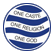 SREE NARAYANA GURU COLLEGE CHELANNURCHELANNUR, KOZHIKODE - 673 616, Tel. No: 0495 2260495Affiliated to the University of Calicut & Accredited by NAAC at B++ Level (CGPA 2.89)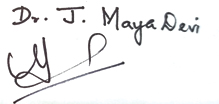 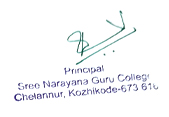 Dr. J Maya Devi (Coordinator)Dr. Devipriya V (Chairperson)